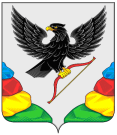 АДМИНИСТРАЦИЯ  СЕЛЬСКОГО ПОСЕЛЕНИЯ  «ВЕРХНЕКЛЮЧЕВСКОЕ» МУНИЦИПАЛЬНОГО РАЙОНА «НЕРЧИНСКИЙ РАЙОН» ЗАБАЙКАЛЬСКОГО КРАЯ ПОСТАНОВЛЕНИЕ31  октября  2023г.                                                                       № 7село Верхние Ключи Об утверждении перечня источников доходов бюджета сельского поселения «Верхнеключевское» на 2024 год      В соответствии с пунктом 3.2 статьи 160.1 и пунктом 4 статьи 160.2 Бюджетного кодекса Российской Федерации, Постановлением Правительства РФ от 16.09.2021 г. №1569 "Об утверждении общих требований к закреплению за органами государственной власти (государственными органами) субъекта Российской Федерации, органами управления территориальными фондами обязательного медицинского страхования, органами местного самоуправления, органами местной администрации полномочий главного администратора доходов бюджета и к утверждению перечня источников доходов бюджета субъекта Российской Федерации, бюджета территориального фонда обязательного медицинского страхования, местного бюджета", администрация  сельского поселения «Верхнеключевское» муниципального района «Нерчинский район» ПОСТАНОВЛЯЕТ:1. Утвердить предлагаемый Перечень источников доходов бюджета сельского  поселения «Верхнеключевское»  на  2024 год,  согласно приложению  № 1. 	2. Настоящее Постановление вступает в силу с 01.01.2024 г.3. Настоящее постановление подлежит размещению  на официальном сайте  муниципального района «Нерчинский район» в информационно-телекоммуникационной сети «Интернет».4. Контроль исполнения настоящего постановления оставляю за собой.Глава  сельского поселения«Верхнеключевское»                                                                        М.А.ПенинаПриложение № 1к Постановлению  администрациисельского поселения «Верхнеключевское» от 31 октября 2023 г. № 7   Перечень  источников доходов бюджета сельского   поселения «Верхнеключевское» муниципального района «Нерчинский район»  на 2024 годКод дохода по бюджетной классификацииУФНС России по Забайкальскому краю118210102010011000110Налог на доходы физических лиц 218210601030101000110Налог на имущество физических лиц 318210606033101000110Земельный налог с организаций, обладающих земельным участком, расположенным в границах сельских поселений418210606043101000110Земельный налог с физических лиц, обладающих земельным участком, расположенным в границах сельских поселенийАдминистрация сельского поселения «Верхнеключевское» 580210804020011000110Госпошлина680211105025100000120Доходы от сдачи в аренду земли муниципальной собственности780211109045100000120Доходы от сдачи в аренду имущества муниципальной собственности880211301995100000130Доходы от оказания платных услуг980211714030100000150Средства самообложения граждан, зачисляемые в бюджеты сельских поселений1080220216001100000150По душевая дотация, дотация на выравнивание уровня бюджетной обеспеченности1180220235118100000150Субвенция бюджетам на осуществление полномочий по первичному воинскому учету1280220240014100000150Межбюджетные трансферты, передаваемые бюджетам сельских поселений из бюджетов муниципальных районов на осуществление части полномочий по решению вопросов местного значения в соответствии с заключенными соглашениями